Муниципальное автономное дошкольное образовательное учреждениеАбатского района детский сад «Сибирячок» корпус №1Родительское собрание во 2 младшей группе Деловая игра«В математику через сказку»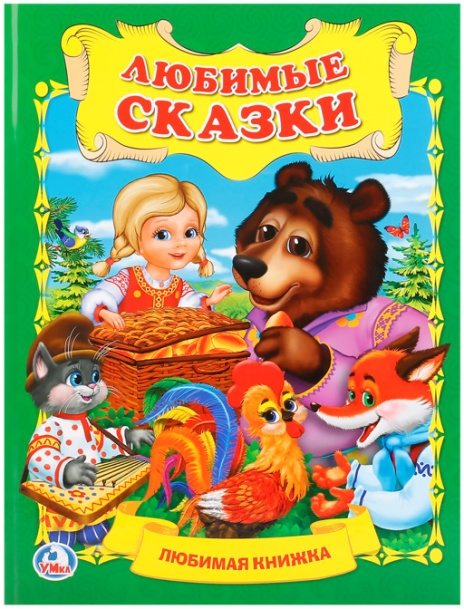             Воспитатель                                                     Путинцева Наталья АлександровнаДекабрь 2020Слайд №1 Делова игра"В математику через сказку"Математика в сказках эта не та обычная математика, к которой мы привыкли в  школе. Здесь нет цифр и знаков, зато есть волшебная история, которая чему-то учит. А, наблюдая за жизнью сказочных персонажей, дети усваивают математические понятия. Слайд № 2Дети очень любят сказки, они им понятны и знакомы, герои сказок любимы детьми, и в своих играх дома и в детском саду дети стараются подражать им. Во многих сказках математическое начало находиться на поверхности («Белоснежка и семь гномов», «Три медведя», «Два жадных медвежонка», «Волк и семеро козлят» и т.д.) поэтому принимается и усваивается детьми незаметно, непринуждённо и легко. Такие названия сказок позволяют нам задавать стандартные математические вопросы ( Сколько ? Посчитай ? Чем отличаются?).  Но если проявить творческий подход, то любая сказка может стать источником необычных математических заданий, требующих от ребенка смекалки, мыслительных операций, умение устанавливать взаимосвязи.С помощью сказок дети легче:  устанавливают временные отношения, учатся порядковому и количественному счету, определяют пространственное расположение предметов. Сказки помогают детям запомнить простейшие математические понятия (справа, слева, впереди, сзади), развивают память, инициативность, учат импровизации. Сказка несёт в себе юмор, фантазию, творчество, а самое главное учит ребенка логически мыслить.Предлагаю посмотреть на конкретных примерах, как происходит изучение математики через сказку.Слайд № 3Давайте возьмем, к примеру, венгерскую народную сказку «Два жадных медвежонка». Она научит не только тому, что жадность не приведет ни к чему хорошему, но и таким понятиям как «поровну», «больше», «меньше».Закрепить знания о величине ( большой , маленький ) . Закрепить умение считать до четырех.Слайд № 4Сказка «Репка» особенно хороша для освоения порядкового счета. Кто тянул репку первым?  В “Репке” можно и о размере поговорить. Кто самый большой? Дед. Кто самый маленький ? Мышка . Имеет смысл и о порядке вспомнить. Кто стоит перед кошкой? А кто за бабкой?Слайд № 5Благодаря сказке «Теремок» или похожей на нее «Рукавичке» малыш получит первые уроки сложения «+1»: "Теремок" поможет запомнить не только количественный и порядковый счет (первой пришла к теремку мышка, второй - лягушка и т.д.), но и основы арифметики. Малыш легко усвоит, как увеличивается количество, если каждый раз прибавлять по единичке. Прискакал зайка - и стало их трое. Прибежала лисица - стало четверо. Хорошо, если в книжке есть наглядные иллюстрации, по которым малыш сможет считать жителей теремка.Слайд № 6Всеобщий любимец «Колобок» формирует необходимый навык пространственного мышления. Попробуйте нарисовать с малышом карту путешествия колобка: где его путешествие началось, где он встретил зайца и т. д. Сказка «Колобок»  так же подходит  для освоения порядкового счета. Кто повстречался Колобку третьим?Она учит считать до четырех.Слайд № 7"Три медведя" - это вообще математическая  суперсказка. И медведей можно посчитать, и о размере поговорить (большой, маленький, средний, кто больше, кто меньше, кто самый большой, кто самый маленький), и соотнести мишек с соответствующими стульями-тарелками. Слайд № 8Чтение "Красной Шапочки" даст возможность поговорить о понятиях "длинный" и "короткий". Особенно, если нарисовать длинную и короткую дорожки на листе бумаги или выложить из кубиков на полу и посмотреть, по какой из них быстрее пробегут маленькие пальчики или проедет игрушечная машинка.Слайд № 9
Еще одна очень полезная сказка для освоения счета - "Про козленка, который умел считать до десяти". Кажется, что именно для этой цели она и создана. Пересчитывайте вместе с козленком героев сказки, и малыш легко запомнит количественный счет до 10.Слайд № 10Практически у всех детских поэтов можно отыскать стихи со счетом. Например, "Котята" Сергей. Михалкова или "Веселый счет" Самуила  Яковлевича Маршака. Слайд № 11Множество стихов-считалочек есть у Андрея  Усачева. Вот одна из них, "Считалка для ворон":
• Я решил ворон считать:
• Раз, два, три, четыре, пять.
• Шесть ворона - на столбе,
• Семь ворона - на трубе,
• Восемь - села на плакат,
• Девять - кормит воронят...
• Ну а десять - это галка.
• Вот и кончилась считалка.
Вообще, любая книжка для малышей с хорошими иллюстрациями послужит замечательным счетным тренажером.Слайд № 12Дорогие родители!Читайте больше  сказок детям! Конечно, сказки есть в каждом доме. В дошкольном периоде они читаются детям всех возрастов. И дети любят их. Из сказок они черпают множество познаний: первые представления о времени и пространстве, о связи человека с природой, с предметным миром. Сказки позволяют малышу впервые испытать храбрость и стойкость, увидеть добро и зло.Спасибо за внимание!!!Консультация для родителей «Безопасность детей во время  новогодних  каникул»УВАЖАЕМЫЕ РОДИТЕЛИ!Приближаются Новогодние праздники и зимние каникулы. Самое чудесное время для детей: елка, подарки, разнообразные развлечения. Бенгальские огни, хлопушки, петарды, снежные горки, ледянки, санки, лыжи и коньки - все это не только приносит радость, но может огорчить травмами, ушибами, порезами и ожогами. Не хочется лишать родителей оптимизма – хочется помочь организовать безопасность ребенка на зимних праздниках. Простые и понятные правила помогут вам сохранить жизнь и здоровье и получить от зимы только лишь положительные эмоции.ДОМА:- не оставляйте своего ребенка одного дома без присмотра взрослых;- уберите с глаз детей пиротехническую продукцию, спички и зажигалки, бытовую химию, лекарства; храните в недоступ-ных для детей местах.- во избежание травматизма обратите внимание на исправность электроприборов;Не разрешайте своему ребенку само-стоятельно пользоваться газовыми и электрическими приборами- контролируйте временной режим и информацию при просмотре ребёнком телевизора и игр на компьютере.НА УЛИЦЕ:- одевайте ребенка соответственно температуре воздуха, кроме того, одежда не должна сковывать движения, она должна быть удобной, легкой и теплой одновременно;- отправляясь на прогулку, обратите внимание своего ребенка на опасность снежных дорог и завалов;- не подвергайте свою жизнь и жизнь ребенка опасности, выходя на рыхлый лед на водоемах;- кататься на коньках, лыжах можно только в специально отведенных для этого местах;Безопасная едаТщательно  мойте  фрукты и овощи.Ограничьте через мерное употребление конфет и цитрусовых,  чтобы избежать аллергической реакции организма.Чаще мойте руки и следите за тем, чтобы дети тоже соблюдали это правило.Помните, что дети от природы беспечны и доверчивы. Внимание у детей бывает рассеянным. Поэтому, чем чаще вы напоминаете ребенку несложные правила поведения, тем больше вероятность, что он их запомнит, и будет применять. Необходимо напоминать правила безопасности жизнедеятельности своему ребёнку ежедневно.Безопасность детей - дело рук нас взрослых. И желаем вам хороших новогодних каникул!